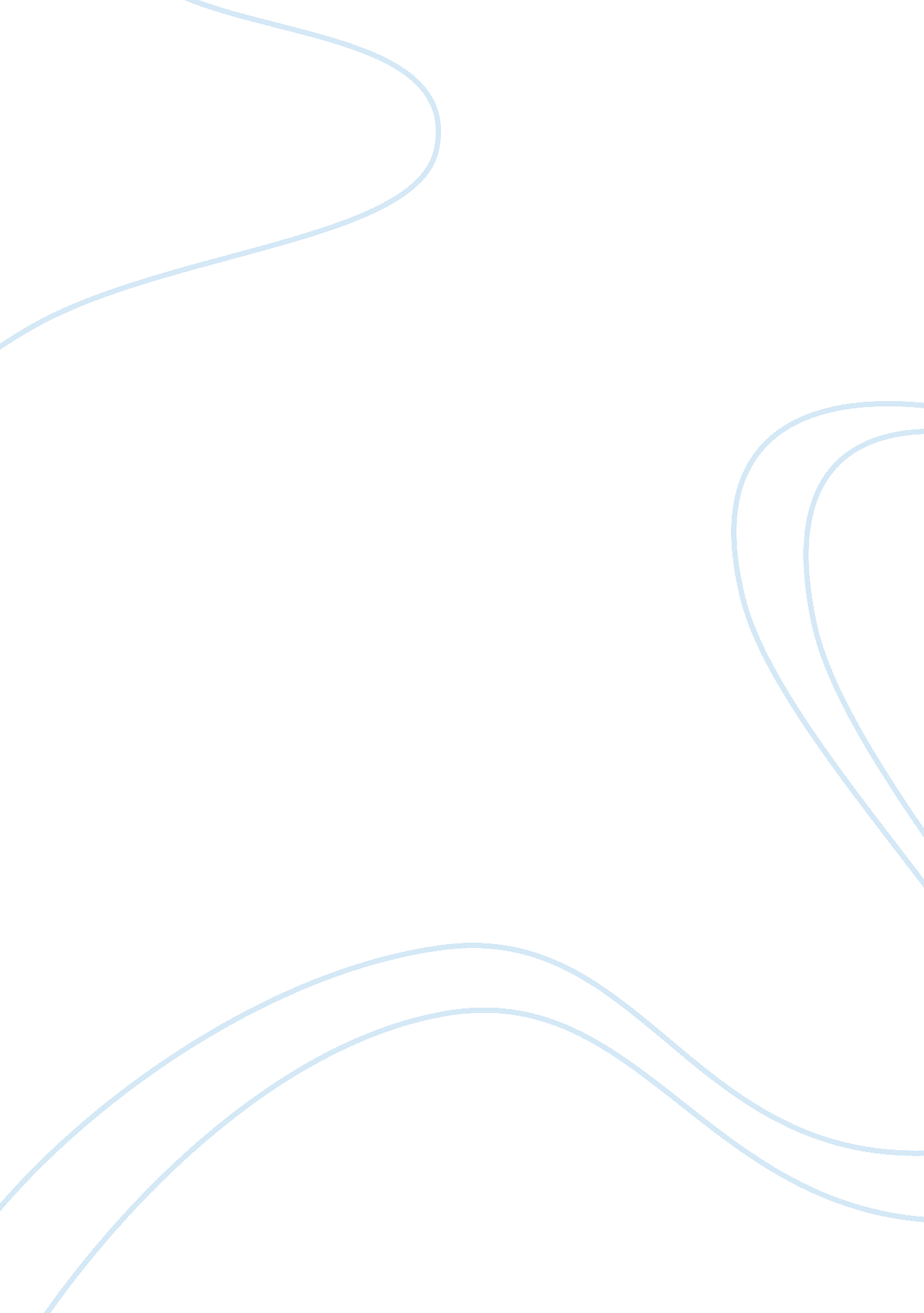 Positive information lettersEducation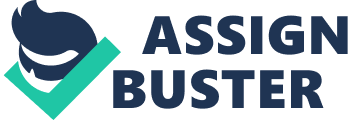 Society Incorporated 
Dear Mrs. Brown: 
I would like to recommend Bill Sutherland. He is a goal-oriented employee, with personal and professional motivation. There is no doubt that in working with people an employee should be tolerant, patient, responsive, attentive and responsible. Brown Sutherland has all these features. I can surely claim that this employee is one of the best employees, who worked in our organization. 
Mr. Sutherland worked for two years in our volunteer organization as a devoted human resource manager. His open mind and creative ideas helped us many times. It was very interesting for us to see the way he managed to deal with different problems with our employees. This young man deserves a further promotion because he always does his best. 
Bill Sutherland has an outstanding motivation and there is no need to take a closer look at him. He operates at a full pace. He is ready to learn quickly and effectively. He always does his work in time and no delays were ever noticed. 
A sense of maturity and professionalism are two permanent companions of Mr. Brown. Our Company enjoys working with this employee and colleagues have positive attitudes towards him. The professionalism of this employee is integrated with his outstanding personal features. 
I will be looking forward to telling you about Mr. Brown in details for you to know that he is the best candidate for this position in your Company. I am always ready to confirm my words and I have no doubts that you will be satisfied with the performance of this employee. Please do not hesitate to call me at 708-900, 1400. 
As a potential employer, you are very lucky to hire as dedicated an employee as Bill Sutherland. You will be impressed with his performance for sure. 
Sincerely, 
Mary Jones 
Mary Jones 
Manager, Human Resources Team 